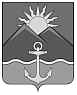 ДУМА ХАСАНСКОГО МУНИЦИПАЛЬНОГО РАЙОНАпроектРЕШЕНИЕпгт Славянка______2021                                                                                                    №   ___О внесении изменений в решениеДумы Хасанского муниципальногорайона от 29.04.2021 № 261 «О составе Молодежного совета при Думе Хасанскогомуниципального района»   В соответствии с Положением о Молодежном совете при Думе Хасанского муниципального района, утвержденным решением Думы Хасанского муниципального района от 26.02.2015 № 154   Дума Хасанского муниципального районаРЕШИЛА:            1. Внести в решение Думы Хасанского муниципального района             от 29.04.2021 № 261 «О составе Молодежного совета при Думе Хасанского муниципального района» следующие изменения:	1) в пункте 1: а) в подпункте 7 слова «Козуляк Надежда Игоревна» заменить словами «Стратиенко Юлия Александровна»;б) в подпункте 8 слова «Лепехина Валерия Александровна» исключить. 2. Опубликовать настоящее решение в  Бюллетене муниципальных правовых актов Хасанского муниципального района и на официальном сайте Думы Хасанского муниципального района в информационно-телекоммуникационной сети «Интернет».3. Настоящее решение вступает в силу со дня его  принятия.Заместитель председателя Думы				               Н.В. КарповаПОЯСНИТЕЛЬНАЯ ЗАПИСКАк проекту решения Думы Хасанского муниципального района «О внесении изменений в решение Думы Хасанского муниципального района от 29.04.2021 № 261 «О составе Молодежного совета при Думе Хасанского муниципального района» «О составе Молодежного совета при Думе Хасанского муниципального района»Представленный проект решения разработан аппаратом Думы Хасанского муниципального района по инициативе постоянной комиссии Думы по социальной политике (охрана здоровья, образование, социальная защита, молодежная политика, физкультура и спорт), земельным вопросам, потребительскому рынку и труду, в соответствии с Положением о Молодежном совете при Думе Хасанского муниципального района, утвержденным решением Думы Хасанского муниципального района от 26.02.2015 № 154, Регламентом Молодежного совета при Думе Хасанского муниципального района, утвержденным решением Думы Хасанского муниципального района от 27.05.2015 № 199.В соответствии с подп. 1 п. 3.9.  Положения о Молодежном совете при Думе Хасанского муниципального района, подп. 1 п. 6.3. Регламента Молодежного совета при Думе Хасанского муниципального района полномочия членов Молодежного совета прекращаются досрочно в случаях поступления личного письменного заявления члена совета о досрочном прекращении полномочий.В Думу Хасанского муниципального района поступили письменные заявления о досрочном прекращении полномочий от членов Молодежного совета Лепехиной В.А. и Козуляк Н.И.В то же время в Думу Хасанского муниципального района в соответствии с Положением о Молодежном совете при Думе Хасанского муниципального района поступило заявление от 15.11.2021 г. от Стратиенко Ю.А. о согласии войти в состав Молодежного совета.Принятие решения не потребует дополнительного выделения финансовых средств из бюджета Хасанского муниципального района.Председатель Думы 									В.П. Ильина